BROJ 6KOLIKO  JE KOCKICA NA SLICI ? UPIŠI BROJ .     
             ŠEST             6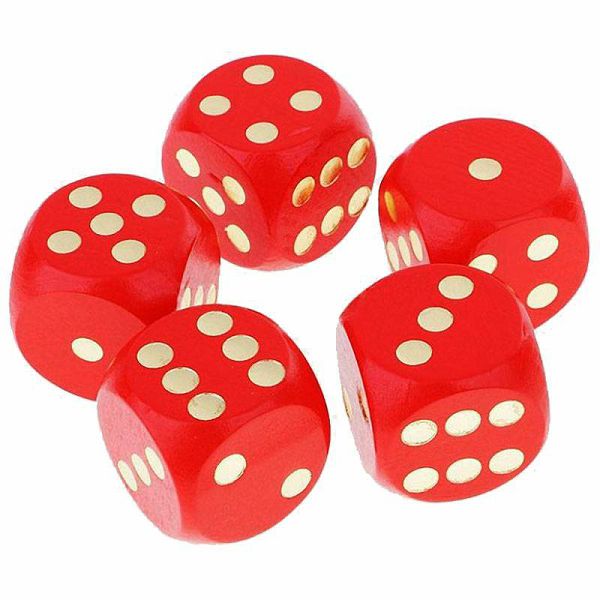 KOLIKO  IH  IMA ? ZAOKRUŽI ODGOVARAJUĆI BROJ .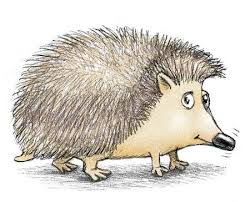     4              6              1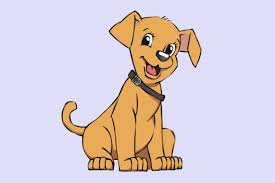          3               5                  6